 [А]Вариант 1 Дети вытягивают руки вперёд , соединив ладони. Произнося гласный [а-а-а], они плавно разводят руки в стороны ладошкам вверх.Интонация радости.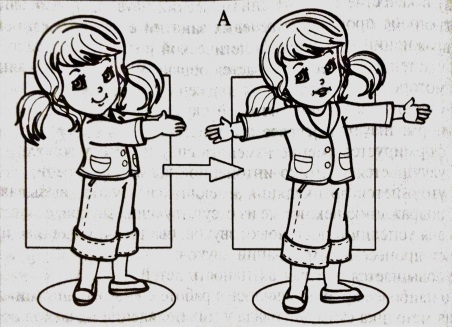  [А]Вариант 2По команде педагога "Спрятались!" дети принимают исходное положение: приседают на корточки, обхватив руками колени и прижав подбородок к груди ( сгруппировались).По команде" Встали и обрадовались!" дети быстро встают и, радостно улыбаясь , разводят руки в стороны ладошками вверх, одновременно произнося гласные [а-а-а....].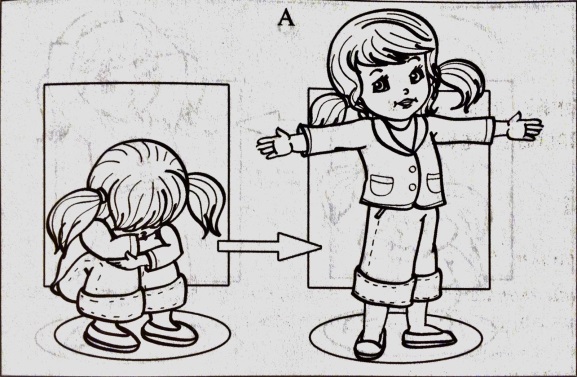 [О]Вариант 1Дети соединяют опущенные руки перед собой так, чтобы кончики пальцев касались друг друга. Произнося гласный [о-о-о....],  они плавно поднимают руки через стороны вверх и соединяют их в кольцо над головой.Интонация удивления.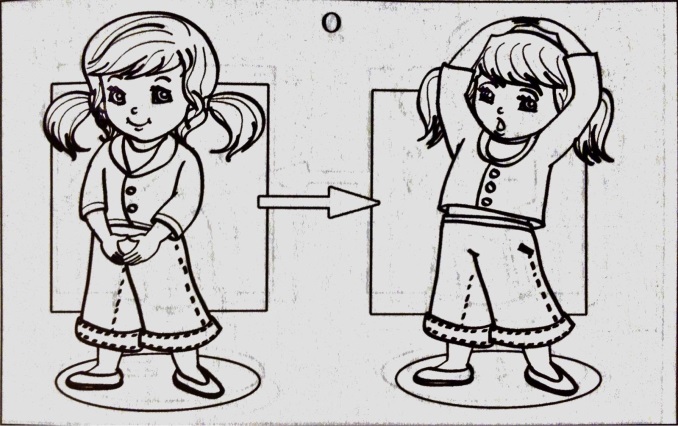 [О]Вариант 2 По команде "Спрятались!" дети принимают исходное положение ( см. Звук [а]). По команде "Встали и удивились!" они встают и с удивлением на лице и в голосе произносят гласный [ о-о-о...], одновременно поднимая руки через стороны вверх и соединяя их в кольцо над головой.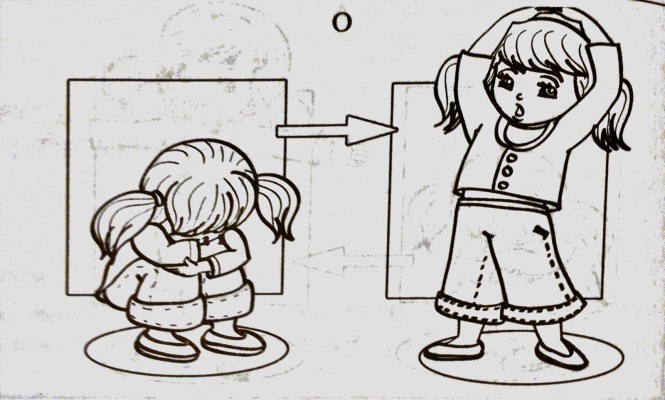  [У]И.П.: руки согнуты на уровне груди, ладошки повёрнуты от себя. Произнося гласные [ у-у-у.....], дети давящим движением выпрямляют руки вперёд и вниз.Интонация угрозы.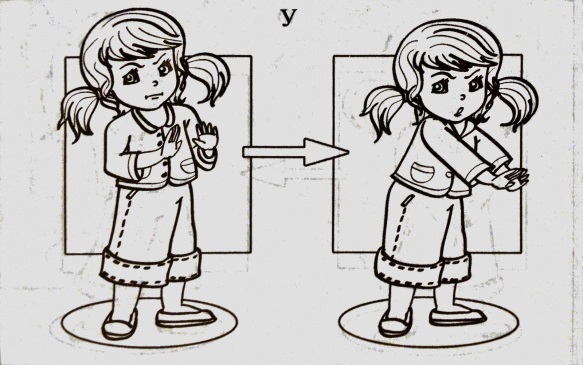 [Э]И.п..: руки опущены. Произнося гласные [э-э-э....], дети плавно сгибают руки в локтях , поднимая кисти до уровня плеч , локти опущены ( поза хирурга), одновременно покачивая головой с укоризненным оттенком.Интонация укора.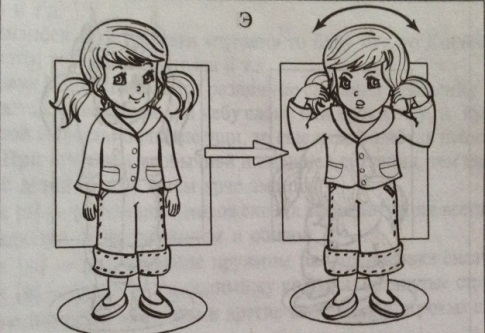 [И]Вариант 1И.п..: руки согнуты перед грудью, указательные пальцы направлены вверх, остальные сжаты в кулачки. Произнося гласные [и-и-и....], дети встают на носочки, поднимают руки высоко над головой, тянутся вверх.Интонация удивления и радости.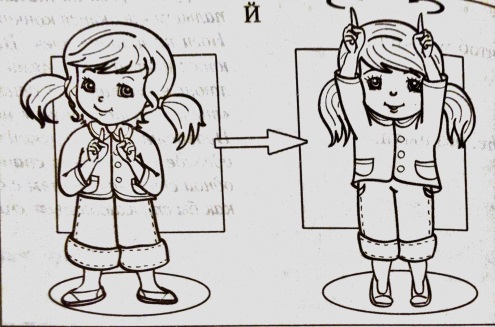 [И]Вариант 2По команде педагога "Спрятались!" дети принимают исходное положение: приседают на корточки, обхватив руками колени и прижав подбородок к груди( сгруппировались).По команде" Встали и обрадовались!" дети быстро встают и, радостно улыбаясь , разводят руки в стороны ладошками вверх, одновременно произнося гласные [а-а-а....].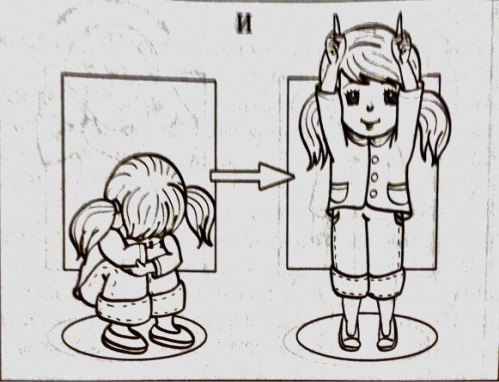 [Ы]И. п.: руки согнуты на уровне груди, пальцы сжаты в кулачки, локти направлены в стороны. Произнося гласные [ ы-ы-ы....], дети с усилием отводят в стороны согнутые в локтях руки ("растягивают пружину"). Звук [ы] произносится сердито.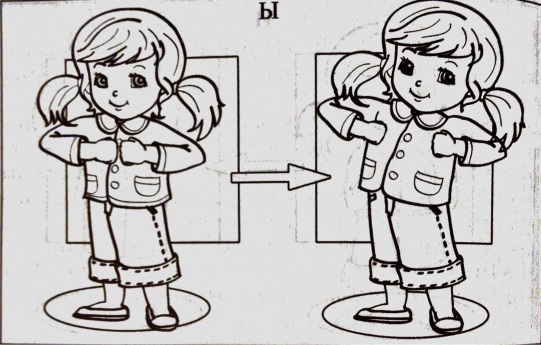 [Й]И.п..: руки согнуты, локти вниз, пальцы сжаты в кулачки, указательные пальцы направлены вверх (исходное положение на гласный [и]).Произнося согласный звук [й], дети поднимают руки вверх и делают быстрое вращательное движение указательными пальцами, "пишут" запятую в воздухе.  Движение  быстрое, короткое.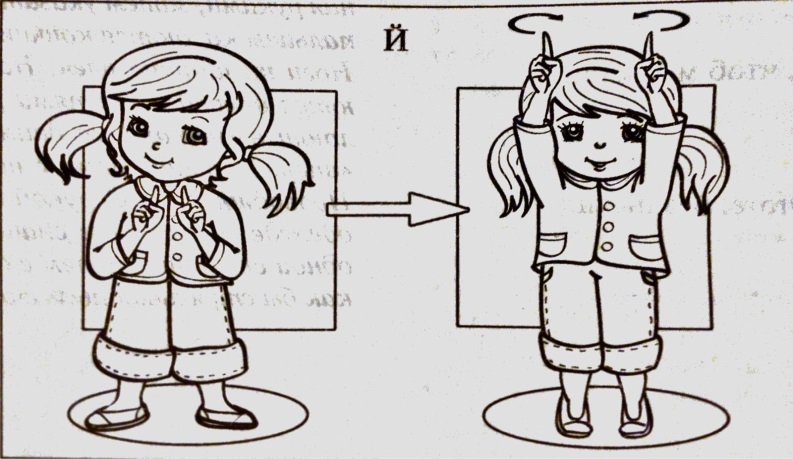 Я [йа] И.п : как на гласный звук [и]. Произнося йотированный гласный я [йа],детиподнимают руки над головой, указательными пальцами вверх ( движение на гласный [и]), и резким движением указывают на себя. Движения быстрые, короткие динамично сменяют друг друга.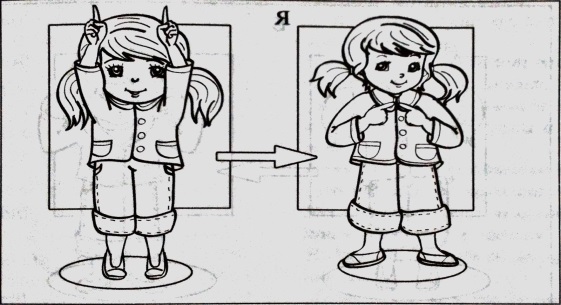 Ю [йу]И.п.: как в предыдущем упражнении. Произнося йотированный гласный Ю [йу],дети быстро поднимают руки над головой, указательным пальцами вверх( движение на гласный[и]), и также быстро опускают и вытягивают их вперёд и вниз, ладошками от себя ( движение на гласный [у]).Движения резкие, быстрые динамично сменяют друг друга.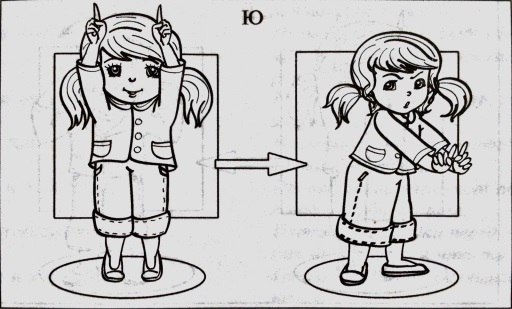 Е [йэ]И.п.: как в предыдущем упражнении. Произнося йотированный гласный е [ йэ], дети быстро поднимают руки вверх, делают движение на гласный [и],затем мягко роняют кисти рук к плечам в положение рук на гласные[э].Движения динамично сменяют друг друга.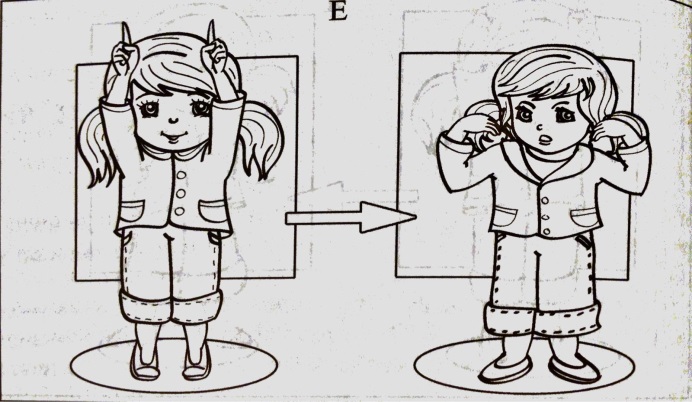 [М]Вариант 1 Произнося звук [ м-м-м....], дети мягким, плавным движением сверху внизпроводят ладонью то по правой, то по левой щеке (" мычат", ощущая вибрацию щёк).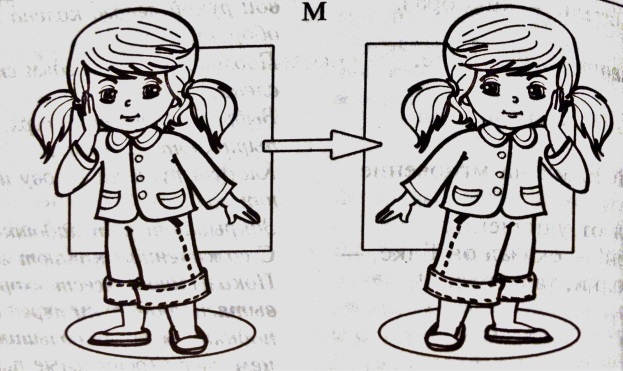 [М]Вариант 2 Произнося звук [м-м-м...],  дети подносят пальцы к губам, чтобы ощутить их вибрацию ("мычат"), затем слегка отводят их в сторону.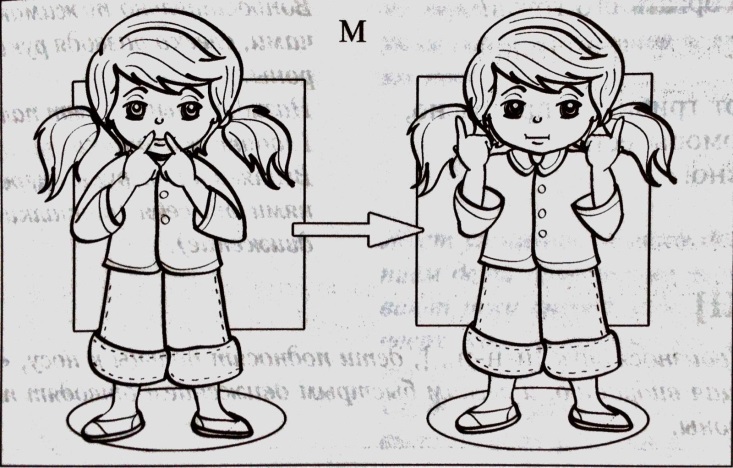  [Н]Произнося звук [н-н-н...], дети подносят пальцы к носу, "ноют", ощущая вибрацию, и легким быстрым движением отводят пальцы в  стороны.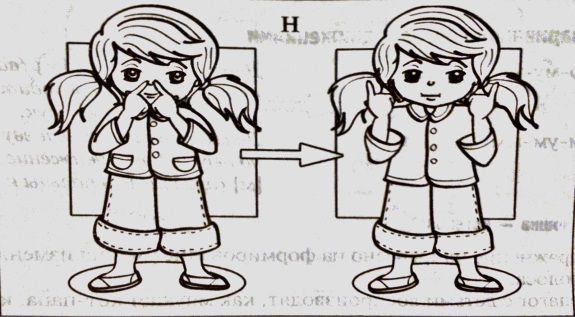  [Ф]Вариант 1Кошка сердитсяДети поднимают руки со сжатыми кулачками к голове ( на уровне ушей). Произнося звук [ф], они резко разжимают кулачки, фыркают, как сердитая кошка.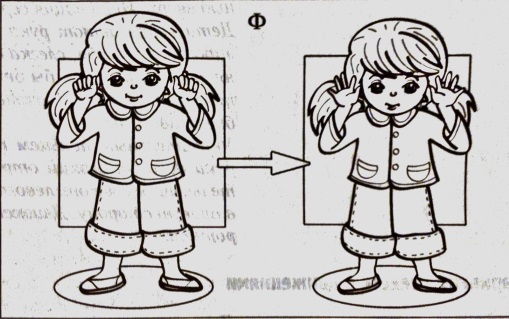  [Ф]Вариант 2И.п.: руки согнуты перед грудью ( локти- вниз), ладони соединены стороной пальцами вверх. Произнося звук [ф], дети мягким плавным движением разводят руки в стороны и вверх и возвращают их в исходное положение. Синхронно с движениями рук делают легкие пружинистые приседания.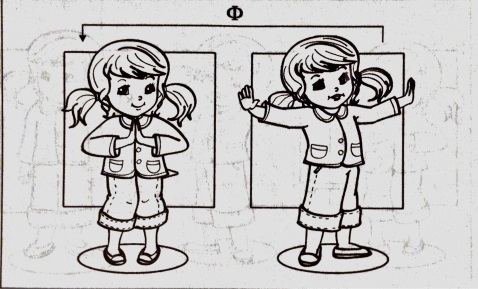 [В]СамолётикПроизнося звук [в-в-в...], дети вытягивают руки в стороны и покачиваются  вправо- влево, имитируя полет самолета.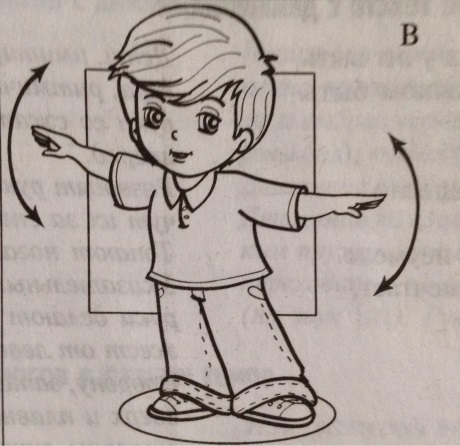  [П]Мыльные пузыриИ.п.: пальцы сжаты в кулаки на уровне плеч, локти опущены . Произнося звук [п], дети резко разжимают пальцы, имитируя лопающиеся мыльные пузыри.Движение быстрое, резкое , короткое.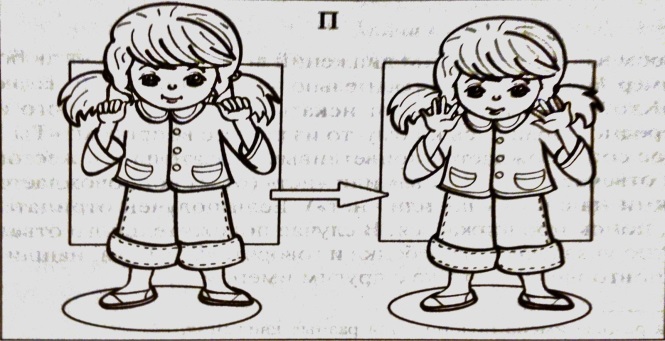 [Б]Вариант 1 Дети наклоняются вперёд, расслабленно роняют руки и одновременно произносят слог - ба-,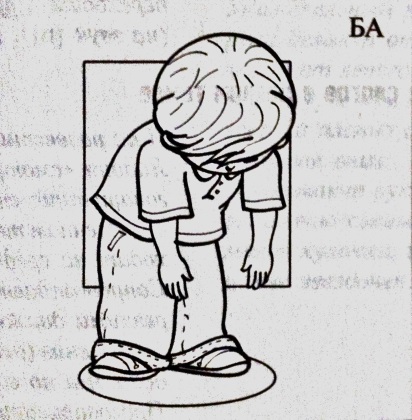  [Б]Вариант 2     Дети наклоняются вперёд и попеременно роняют то правую , то левую руку вниз , одновременно произнося слоги - ба- ба-, ...( "тряпичная кукла" ).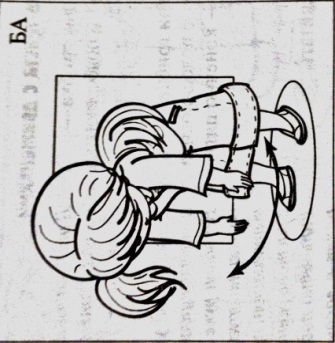  [Т]Пальчики здороваютсяКончиком большого пальца ведущей руки дети поочерёдно касаются кончиков указательного , среднего , безымянного пальцев и мизинца, произноситься звук коротко и отрывисто при каждом прикосновении. Упражнение выполняется в прямом и обратном порядке, поочередно каждой рукой, затем вместе.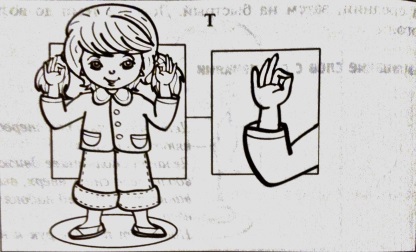 [Д]Проговаривание слов с движениями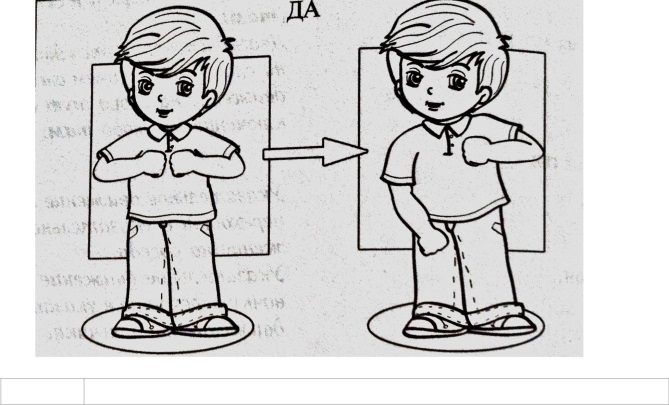 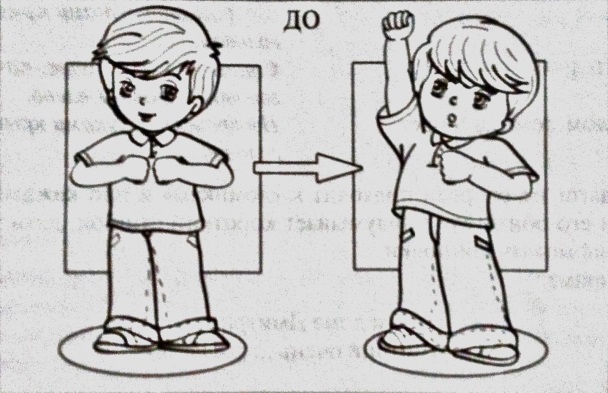 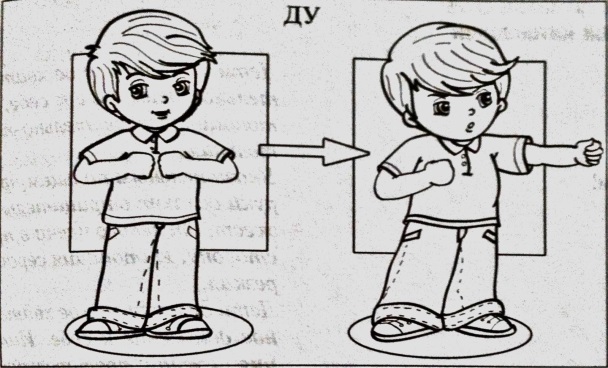 До-до-до                             Произнося слоги , дети поочерёдно ритмично "ударяют" кулачками вверх.[К]Вариант 1 Уронить голову на грудь, руки согнуть в локтях , кулачки прижать к подбородку. Произнося звук [к], дети рывком отводят локти назад( до ощущения сведения лопаток) и одновременно запрокидывают голову.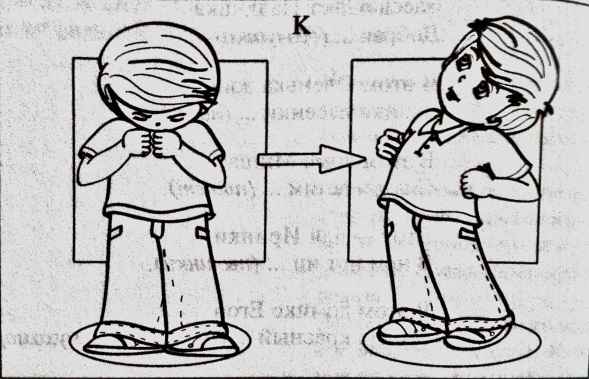 [К]Вариант 2Рвём тканьРуки согнуть на уровне груди, пальцы сжать в кулачки, локти направить в стороны. Произнося звук [к], дети имитируют разрыв ткани. Движение резкое, динамичное.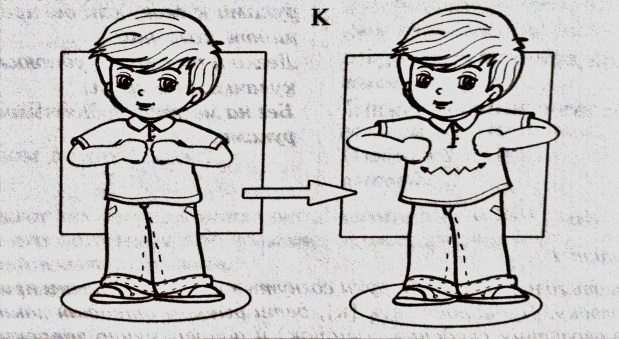  [Г]Гуси гогочут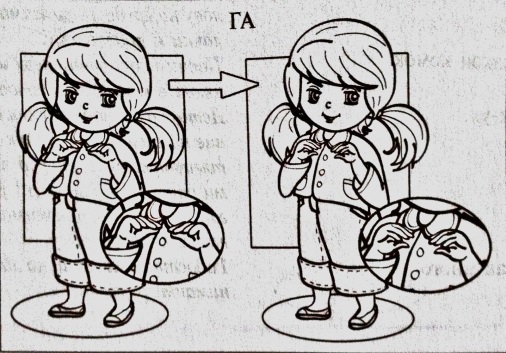  [Х]Вариант 1Дети резко наклоняются вперёд и вниз, одновременно произнося [х].Вариант 2Греем ручкиПроизнося [х-х-х...], дети дышат на руки, как бы согревая их.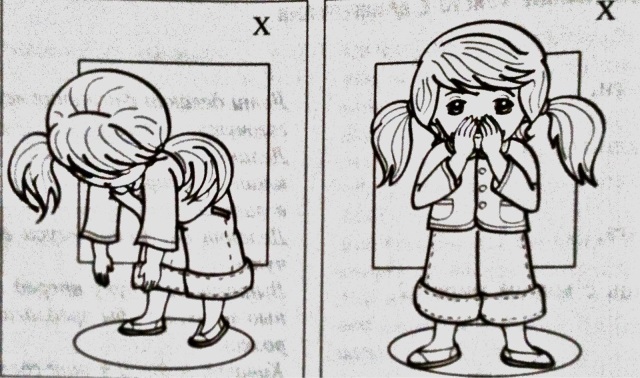 Вариант 3ДровосекСоединить руки в замок над головой . Ноги поставить шире плеч. Произнося [х], дети роняют вниз, имитируя движения дровосека.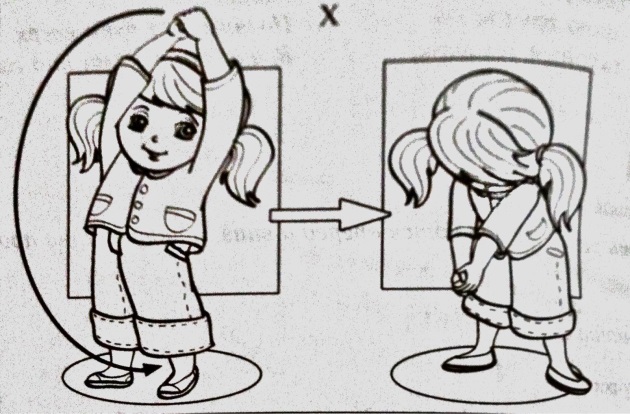  [С]Вариант 1И.п,: уронить голову на грудь. На вдох дети поднимают голову и разводят руки в стороны . Длительно произнося [с-с-с...], руки и голову медленно и плавно опускают вниз.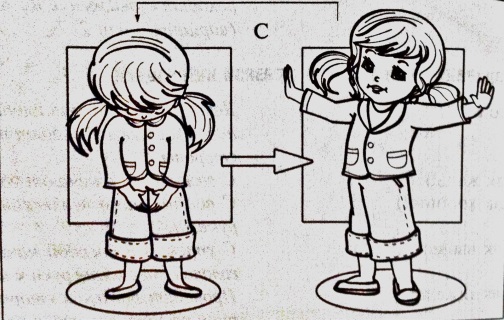 [С]Вариант 2Надуть шарикПоднести к губам пальцы, сжатые в щепотку. Коротко и ритмично произнося -[с- с..], дети плавно поднимают руки вверх и соединяют их в кольцо над головой( имитируют надувание воздушного шарика).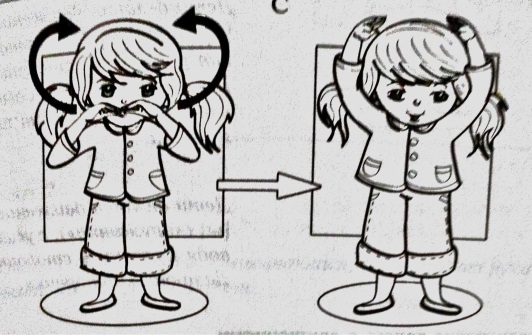  [З]Вариант 1 И.п.: руки согнуты перед грудью, локти в стороны, ладони "смотрят" вниз, пальцыразведены и напряжены. Произнося [з -з- з...],дети давящим движением с усилием распрямляют руки вниз, как бы нажимая на что- то.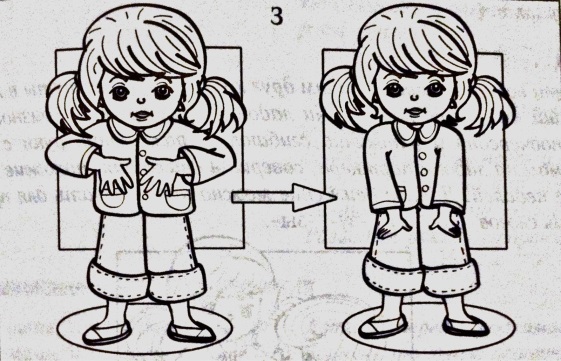 [З]Вариант 2Ловля комаровПроизнося [з-з-з...], дети имитируют ловлю комаров.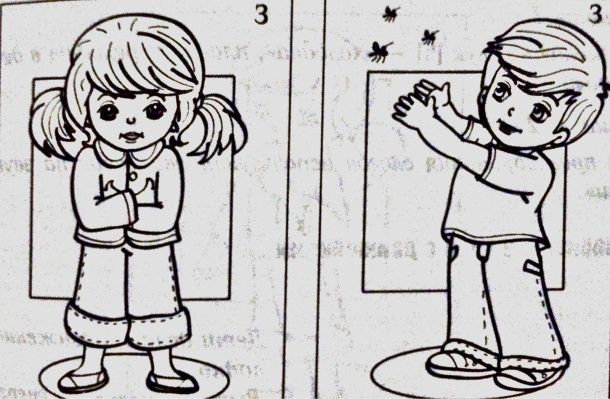 [З]Вариант 3ПедалиДети встают парами лицом друг к другу .Руки согнуты в локтях. Малыши касаются ладошками ладоней друг друга. Произнося [ з -з-з...], поочерёдно и ритмично сгибают и разгибают руки с легким нажимом на ладони партнера, совершая движения, похожие на движение педалей. Данное движение можно использовать для проговаривания слогов  -за-,-зо-,зу-,зы.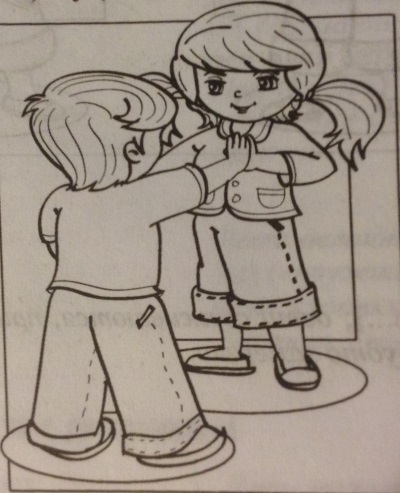  [Ц]Произнося звук [ц], дети подносят указательный палец к губам, как бы призывая к тишине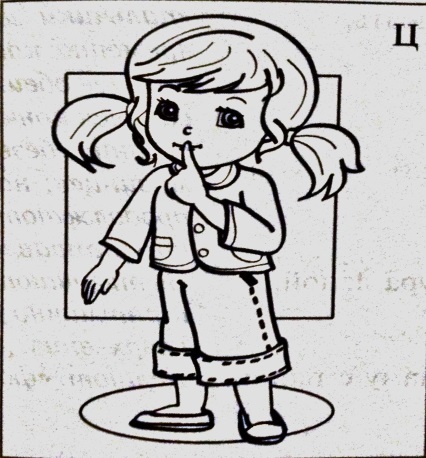 [Ш]Вариант 1ВетерПроизнося [ш-ш-ш...], дети поднимают руки вверх и покачивают ими из стороны в сторону. Данное движение используется для проговаривания слогов- ша-,-шо-,-шу-,-шли-. 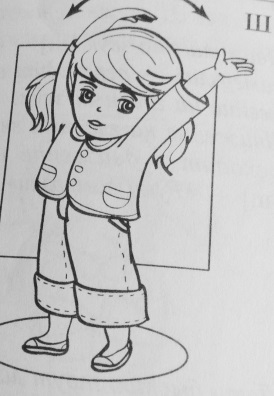  [Ш]Вариант 2Руки замёрзлиПроизнося [ш-ш-ш...], быстро трут ладошки друг о друга.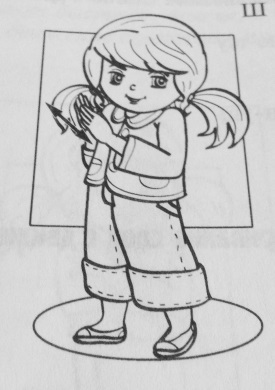 [Ш]Вариант 3Шарик лопнулДети соединяют руки в кольцо над головой, изображая воздушный шарик. Хлопают в ладоши над головой ( шарик лопнул) , затем произнося [ ш -ш-ш...], медленно и плавно опускают руки и соединяют их в замок на уровне груди ( шарик сдулся).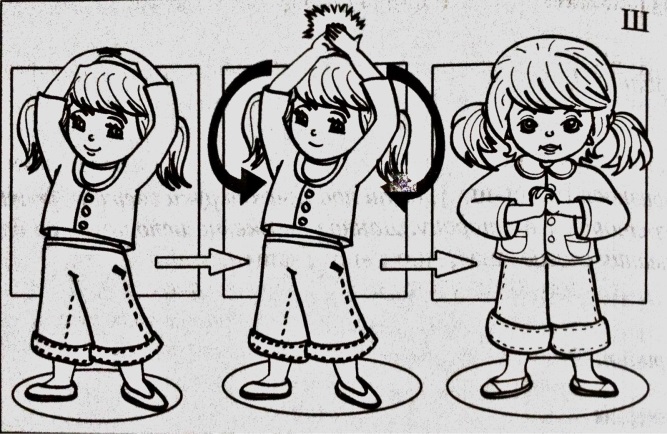  [Ж]  И.п.: руки, сжатые в кулачки , перекрещены перед грудью. Произнося [ж-ж-ж...],дети совершают быстрые, мелкие, дрожащие движения руками. Повторяют движение с разжатыми пальцами.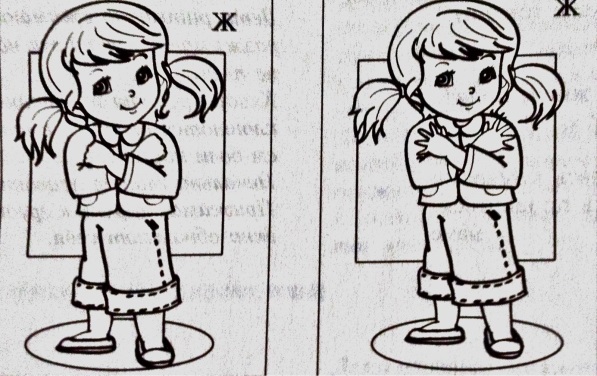  [Ч]Сорвать яблокоДети тянутся одной рукой вверх, затем на звук[Ч] резким движением повторяют другой рукой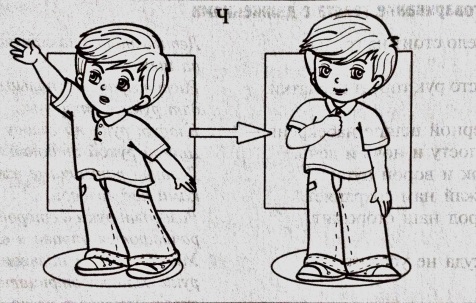 [Щ]ЩеточкиИ.п.: пальцы раскрыты и сильно напряжены . Произнося [щ-щ-щ...],дети описывают в воздухе зигзагообразные движения кистями рук сверху вниз. Движения быстрые , мелкие , напряженные.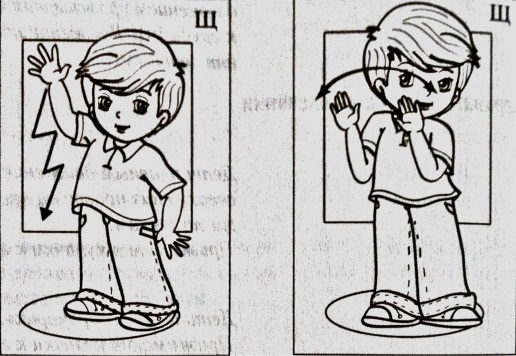  [Л]Проговаривание слогов с движениямиФонарикиПроизнося [ла-ла-ла...], дети вращают кистями рук над головой, делают " фонарик". Это же движение используется при произнесении слогов - ло-,лу-,лы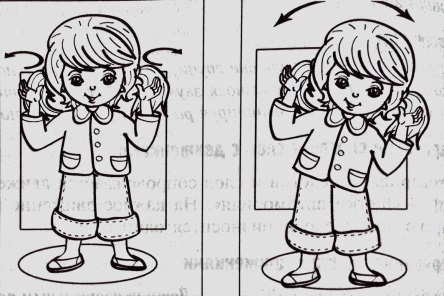  [Р]Вариант 1МоторчикИ.п.: пальцы сжаты в кулачки на уровне груди, локти в стороны. Произнося [ -РР-Р...], дети вращают руками перед грудью, делают " моторчик".Вариант 2И.п.: то же. Произнося [Р-Р-Р...], дети делают вибрирующие движения кулачками. Движения быстрые, мелкие, напряженные.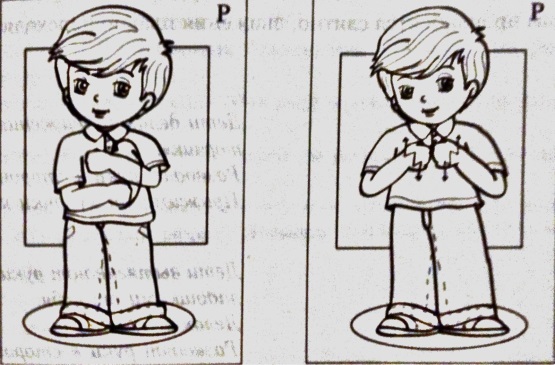 [Р]Вариант 3И.п.: руки на уровне груди , локти вниз, кисти мягко опущены . Произнося [Р-Р-Р...],дети, поднимая и опуская руки вниз, трясут кистями. Движения быстрые , частые, мелкие.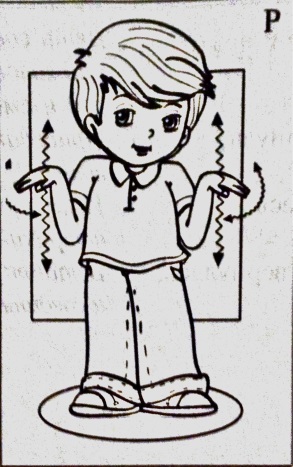 Да-да-даИ.п.: руки согнуты на уровне груди, локти в стороны, пальцы сжаты в кулачки . Произнося слоги да-да-да..., дети резко ударяют вниз то правым, то левым кулачком, то двумя одновременно .Движения резкие ритмичные. Интонация утвердительная.И.п.: руки согнуты на уровне груди, локти в стороны, пальцы сжаты в кулачки . Произнося слоги да-да-да..., дети резко ударяют вниз то правым, то левым кулачком, то двумя одновременно .Движения резкие ритмичные. Интонация утвердительная.И.п.: руки согнуты на уровне груди, локти в стороны, пальцы сжаты в кулачки . Произнося слоги да-да-да..., дети резко ударяют вниз то правым, то левым кулачком, то двумя одновременно .Движения резкие ритмичные. Интонация утвердительная.И.п.: руки согнуты на уровне груди, локти в стороны, пальцы сжаты в кулачки . Произнося слоги да-да-да..., дети резко ударяют вниз то правым, то левым кулачком, то двумя одновременно .Движения резкие ритмичные. Интонация утвердительная.И.п.: руки согнуты на уровне груди, локти в стороны, пальцы сжаты в кулачки . Произнося слоги да-да-да..., дети резко ударяют вниз то правым, то левым кулачком, то двумя одновременно .Движения резкие ритмичные. Интонация утвердительная.И.п.: руки согнуты на уровне груди, локти в стороны, пальцы сжаты в кулачки . Произнося слоги да-да-да..., дети резко ударяют вниз то правым, то левым кулачком, то двумя одновременно .Движения резкие ритмичные. Интонация утвердительная.Ду-ду-дуПроизнося слоги, дети имитируют движения боксера, поочерёдно ритмично выбрасывая руки со сжатыми кулачками вперёд.Произнося слоги, дети имитируют движения боксера, поочерёдно ритмично выбрасывая руки со сжатыми кулачками вперёд.Произнося слоги, дети имитируют движения боксера, поочерёдно ритмично выбрасывая руки со сжатыми кулачками вперёд.Га-го-гуРуки согнуты перед грудью , локти опущены , пальцы собраны в щепотку . Произнося слоги га- га-га , дети ритмично разъединяют и соединяют большой палец с остальными. Это же движение используется для произнесения других слогов со звуком [ г].